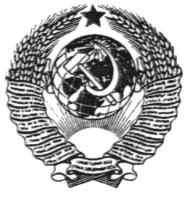 ГОСУДАРСТВЕННЫЙ СТАНДАРТ СОЮЗА ССРЗАЩИТА ОТ КОРРОЗИИ В СТРОИТЕЛЬСТВЕБЕТОНЫОБЩИЕ ТРЕБОВАНИЯ К ПРОВЕДЕНИЮ ИСПЫТАНИЙГОСТ 27677-88(СТ СЭВ 5852-86)ГОСУДАРСТВЕННЫЙ СТРОИТЕЛЬНЫЙ КОМИТЕТ СССРМоскваГОСУДАРСТВЕННЫЙ СТАНДАРТ СОЮЗА ССРЗащита от коррозии в строительствеБЕТОНЫ	 ГОСТ 27677-88Общие требования к проведению испытаний   (СТ СЭВ 5852-86)Corrosion protection in construction. Concretes.General requirements for testingДата введения 01.07.88Настоящий стандарт распространяется на бетонные и железобетонные конструкции зданий, сооружений и устанавливает лабораторный метод испытаний на коррозионную стойкость бетонов, изготавливаемых с применением цементов на основе портландцементного клинкера, в жидких агрессивных средах.1. СУЩНОСТЬ МЕТОДАСущность метода испытаний заключается в сравнении значений показателей, характеризующих коррозионную стойкость испытываемых образцов, помещенных в жидкую агрессивную среду, со значениями показателей образцов, помещенных в неагрессивную среду (сравнение параллельных образцов) или в сравнении с показателями эталонных образцов известной коррозионной стойкости, помещенных в такую же агрессивную среду.2. УСЛОВИЯ ИСПЫТАНИЙ2.1. Перед проведением лабораторных испытаний определяют:1) условия и вариант метода испытаний;2) вид, концентрацию и температуру агрессивной среды;3) вид образца и его состав (материалы, применяемые для его изготовления, и их дозы);4) размер образца;5) условия изготовления, условия и сроки твердения образцов до помещения в агрессивную среду;6) продолжительность испытаний.3. ПОДГОТОВКА ОБРАЗЦОВ К ИСПЫТАНИЮ3.1. Размер, состав, изготовление и условия твердения параллельных образцов выбирают в соответствии с целью испытаний. Наименьший размер образца должен быть более четырехкратного значения максимальной крупности зерен заполнителя испытываемого бетона. Допускается изготовлять образцы из бетонной смеси, из которой мокрым отсевом удалена крупная фракция заполнителя.Размеры образцов указаны в табл. 1.Таблица 1Примечание. При необходимости допускается применение образцов других размеров.3.2. Состав и способ изготовления эталонных образцов принимают в зависимости от крупности заполнителя.Условия твердения эталонных образцов: 3 сут - на влажном воздухе и 25 сут - в воде при температуре (203) С.3.3. Перед испытанием образцов и во время их испытания в агрессивной среде определяют по табл. 2 приложения 1.4. ПРОВЕДЕНИЕ ИСПЫТАНИЙ4.1. Показатели и концентрации агрессивных сред принимают по табл. 3 приложения 2. В соответствии с целью исследований допускается применять другие агрессивные среды.4.2. Образцы после изготовления и твердения помещают в неагрессивную и агрессивную среды параллельно. Образцы помещают таким образом, чтобы был обеспечен равномерный доступ агрессивной среды к образцам со всех сторон.4.3. В процессе испытаний устанавливают изменение показателей образцов параллельно в агрессивной и неагрессивной средах. Исследуемые показатели образцов выбирают в соответствии с целью испытаний.Необходимое количество образцов для оценки показателей каждого состава бетонных образцов, состава среды и срока испытаний должно быть не менее 3.4.4. В качестве неагрессивной среды принимают питьевую воду.4.5. При проведении испытаний принимают следующие постоянные условия воздействия агрессивной среды:1) концентрация агрессивной среды не должна изменяться более чем на 5%, жесткость не должна превышать 2, рН не должна изменяться в пределах более чем на 0,2, СО2 агрессивная - 10 мгл-1;2) отклонение температуры агрессивной среды не должно превышать 3С;3) соотношение объема агрессивного раствора в кубических сантиметрах к 1 см2 поверхности образца должно быть не менее 5:1.4.6. Продолжительность испытаний выбирают равной 1, 3, 6, 12 мес.5. ОБРАБОТКА РЕЗУЛЬТАТОВ ИСПЫТАНИЙРезультаты испытаний оценивают сравнением показателей свойств образцов, характерных для данной агрессивной среды, и показателей параллельных образцов, твердевших в неагрессивной среде, или с показателями свойств эталонных образцов в агрессивной среде (приложение 3).6. ПРОТОКОЛ ИСПЫТАНИЙПротокол испытаний должен содержать следующие данные:1) материалы, используемые для изготовления бетона или раствора, и их свойства;2) состав, приготовление и условия твердения испытуемого бетона или раствора;3) размеры испытуемых образцов и показатели их свойств перед помещением в агрессивную среду;4) вид, концентрацию агрессивных составляющих и температуру агрессивной среды;5) дату, продолжительность и место проведения испытаний;6) результаты испытаний и их оценку;7) заключение по результатам испытаний.ПРИЛОЖЕНИЕ 1РекомендуемоеТаблица 2Примечание. Знак «+» означает, что определять обязательно; знак «(+)» - определять дополнительно; знак «-» - определять не требуется.ПРИЛОЖЕНИЕ 2СправочноеТаблица 3Примечание: При выщелачивающей коррозии используют дистиллированную воду с последующим кипячением.ПРИЛОЖЕНИЕ 3СправочноеПРИМЕРЫ ОЦЕНКИ РЕЗУЛЬТАТОВ ИСПЫТАНИЙЕсли величины значений показателей образцов основных размеров (табл. 1) погруженных в агрессивную среду основной концентрации (табл. 3), после 12 мес испытаний:прочности на сжатие, на растяжение при изгибе, динамического модуля упругости и скорости распространения ультразвука - меньше,при сульфатной коррозии содержание SO3 в зависимости от расстояния от поверхности образца и объемные изменения - выше,при коррозии выщелачивания - углекислой и кислотной - содержание Ca2+ в зависимости от расстояния от поверхности образца и масса образца - меньше чем у эталонного образца, погруженного в ту же агрессивную среду, то делают заключение о недостаточной коррозионной стойкости бетона в агрессивных средах.ИНФОРМАЦИОННЫЕ ДАННЫЕ1. ВНЕСЕН НИИЖБ Госстроя СССР2. УТВЕРЖДЕН И ВВЕДЕН В ДЕЙСТВИЕ Постановлением Государственного строительного комитета СССР от 29.10.87 № 2583. Стандарт полностью соответствует СТ СЭВ 5852-864. ВВЕДЕН ВПЕРВЫЕРазмерыРазмеры, мм, образцов бетона с наибольшей крупностью заполнителяРазмеры, мм, образцов бетона с наибольшей крупностью заполнителядо 5более 5Основные 40 х 40 х 160100 х 100 х 100Рекомендуемые20 х 20 х 12040 х 40 х 16010 х 10 х 6070 х 70 х 280 50 х 50 150 х 150Способ Показатели образцовЕдиница Основные показатели агрессивных средОсновные показатели агрессивных средОсновные показатели агрессивных средОсновные показатели агрессивных средОсновные показатели агрессивных средОсновные показатели агрессивных средисследованияизмеренияжесткость, ммольводородный показатель агрессивная углекислота агрессивный ионагрессивный ионагрессивный ионрНСО2Mg2+NH4+SO42-Нераз-Внешний вид образцов++++++руша-Массакг/м3++++++ющийОбъемные изменения%-(+)-(+)-+Динамический модуль упругости резонансным методом (или скорость ультразвука)МПа (мс-1)++++++Раз-Прочность при сжатииМПа++++++рушающийПрочность на растяжение при изгибеМПа++++++Водонепроницаемость или коэффициент фильтрации (определяют до начала испытаний)-++++++Общая пористость% объемные(+)(+)(+)(+)(+)(+)Содержание в зависимости от расстояния от поверхности образца:% массы цементаSO3-----(+)Mg2+---(+)--Ca2+(+)(+)(+)(+)(+)-Глубина повреждениямм++++(+)-Глубина нейтрализации бетонамм++++++Виды коррозии Единица КонцентрацияКонцентрацияи показатели агрессивностиизмеренияосновнаядопускаемаяВыщелачивающаярН--Кислотнаямгл-134; 5Углекислая, CO2мгл-18040Магнезиальная, Mg2+мгл-1100005000; 2000Аммонийная, NH4+мгл-120001000; 500Сульфатная, SO42-мгл-11000034000, 3000, 1000